EXEMPLE DE MODÈLE DE PLAN D’ACTION SIMPLE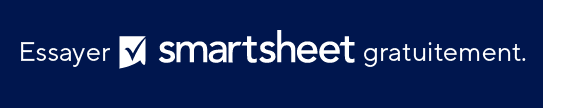 NOM DU PROJETNOM DU PROJETNOM DU PROJETGESTIONNAIRE DE PROJETSGESTIONNAIRE DE PROJETSGESTIONNAIRE DE PROJETSGESTIONNAIRE DE PROJETSGESTIONNAIRE DE PROJETSDATE DU JOURDATE DU JOURDATE DU JOURDATE DU JOURDATE DU JOURDATE DU JOURDATE DU JOURProjet bêtaProjet bêtaProjet bêtaBjorn CaveyBjorn CaveyBjorn CaveyBjorn CaveyBjorn CaveyJJ/MM/AAJJ/MM/AAJJ/MM/AAJJ/MM/AAJJ/MM/AAJJ/MM/AAJJ/MM/AAPLAN D’ACTIONACTIONACTIONRESPONSABLERESPONSABLEPRIORITÉPRIORITÉSTATUTSTATUTSTATUTDÉBUTDÉBUTFINFINNOTESNOTESNOTESObjectif nº 1 : sélectionner le lieu de réceptionObjectif nº 1 : sélectionner le lieu de réceptionMoyenneMoyenneTerminéTerminéTerminéIdentifier les options possibles pour le lieu de réceptionIdentifier les options possibles pour le lieu de réceptionSally J.Sally J.ÉlevéeÉlevéeTerminéTerminéTerminé30/0930/0902/1002/10Visiter les lieux Visiter les lieux Sally J.Sally J.MoyenneMoyenneEn attenteEn attenteEn attente05/1005/1009/1009/10Envoyer impérativement les contrats d’ici le 10/10Envoyer impérativement les contrats d’ici le 10/10Envoyer impérativement les contrats d’ici le 10/10Signer le contratSigner le contratMaria S.Maria S.FaibleFaibleEn coursEn coursEn cours12/1012/1012/1012/10FaibleFaibleTerminéTerminéTerminéObjectif nº 2 : assurer la présence des intervenants Objectif nº 2 : assurer la présence des intervenants ÉlevéeÉlevéeEn coursEn coursEn coursRecruter des intervenantsRecruter des intervenantsSally J.Sally J.MoyenneMoyenneEn coursEn coursEn cours07/1007/1012/1012/10Biographies des intervenantsBiographies des intervenantsSally J.Sally J.MoyenneMoyenneEn coursEn coursEn cours12/1012/1014/1014/10Créer et envoyer les dossiers des intervenantsCréer et envoyer les dossiers des intervenantsMaria S.Maria S.FaibleFaibleTerminéTerminéTerminé13/1013/1016/1016/10Envoyer aux parties prenantes Envoyer aux parties prenantes Envoyer aux parties prenantes Confirmer la venue des intervenantsConfirmer la venue des intervenantsSally J.Sally J.MoyenneMoyenneEn attenteEn attenteEn attente17/1017/1018/1018/10FaibleFaibleEn coursEn coursEn coursObjectif nº 3 : recruter des sponsorsObjectif nº 3 : recruter des sponsorsFaibleFaibleEn coursEn coursEn coursIdentifier les sponsorsIdentifier les sponsorsJohn S.John S.FaibleFaibleEn coursEn coursEn cours13/1013/1019/1019/10Rédiger le contrat à destination des sponsorsRédiger le contrat à destination des sponsorsMaria S.Maria S.FaibleFaibleEn coursEn coursEn cours15/1015/1016/1016/10Envoyer des e-mailsEnvoyer des e-mailsJohn S.John S.FaibleFaibleNon commencéNon commencéNon commencé19/1019/1021/1021/10Réaliser un premier démarchage par téléphoneRéaliser un premier démarchage par téléphoneJohn S.John S.FaibleFaibleNon commencéNon commencéNon commencé21/1021/1023/1023/10De l’équipe commercialeDe l’équipe commercialeDe l’équipe commercialeFaibleFaibleEn attenteEn attenteEn attenteObjectif nº 4 : promouvoir l’événementObjectif nº 4 : promouvoir l’événementÉlevéeÉlevéeTerminéTerminéTerminéCréer des banderolesCréer des banderolesMorgan K.Morgan K.ÉlevéeÉlevéeTerminéTerminéTerminé26/1026/1028/1028/10Commander des cadeauxCommander des cadeauxMorgan K.Morgan K.ÉlevéeÉlevéeTerminéTerminéTerminé28/1028/1028/1028/10Tasses, tote bags, crayonsTasses, tote bags, crayonsTasses, tote bags, crayonsCréer une stratégie sur les réseaux sociauxCréer une stratégie sur les réseaux sociauxCorrine J.Corrine J.ÉlevéeÉlevéeTerminéTerminéTerminé13/1013/1026/1026/10Préparer les supports marketingPréparer les supports marketingKaren Z.Karen Z.ÉlevéeÉlevéeTerminéTerminéTerminé26/1026/1030/1030/10ÉlevéeÉlevéeTerminéTerminéTerminéEXCLUSION DE RESPONSABILITÉTous les articles, modèles ou informations proposés par Smartsheet sur le site web sont fournis à titre de référence uniquement. Bien que nous nous efforcions de maintenir les informations à jour et exactes, nous ne faisons aucune déclaration, ni n’offrons aucune garantie, de quelque nature que ce soit, expresse ou implicite, quant à l’exhaustivité, l’exactitude, la fiabilité, la pertinence ou la disponibilité du site web, ou des informations, articles, modèles ou graphiques liés, contenus sur le site. Toute la confiance que vous accordez à ces informations relève de votre propre responsabilité, à vos propres risques.